§472.  Filing of notice; recording fee; indexingIn order for the notice specified in section 471 to be effective, it shall contain an intelligible description of the land in which the right and interest by descent is claimed; the name of the person on whose behalf such right and interest is claimed; the name of the current record owner of the land; a specific reference by date of recording and by volume and page numbers to the recorded conveyance, if any, that omitted the release of such right and interest; and shall be duly verified by oath taken by any person authorized to perform notarial acts. The register of deeds for the county in which the land is located shall accept all such notices presented that describe land located in said county and shall enter and record them in the same manner that deeds and other instruments are recorded and shall be entitled to charge the same fee for the recording thereof as is charged for recording deeds. In indexing such notice, the register of deeds shall enter it in the grantee index of deeds under the name of the claimant appearing in the notice, and in the grantor index of deeds under the name of the record owner appearing in the notice. Within a reasonable time after recording such notice, the register of deeds shall enter upon the margin of the record of the prior conveyance, if any, referred to in said notice the volume and page in which the record of said notice may be found. The person filing the notice shall deliver or mail a copy thereof to the current record owner of the land at the last known address of such owner.  [PL 1975, c. 511 (NEW).]SECTION HISTORYPL 1975, c. 511 (NEW). The State of Maine claims a copyright in its codified statutes. If you intend to republish this material, we require that you include the following disclaimer in your publication:All copyrights and other rights to statutory text are reserved by the State of Maine. The text included in this publication reflects changes made through the First Regular and First Special Session of the 131st Maine Legislature and is current through November 1. 2023
                    . The text is subject to change without notice. It is a version that has not been officially certified by the Secretary of State. Refer to the Maine Revised Statutes Annotated and supplements for certified text.
                The Office of the Revisor of Statutes also requests that you send us one copy of any statutory publication you may produce. Our goal is not to restrict publishing activity, but to keep track of who is publishing what, to identify any needless duplication and to preserve the State's copyright rights.PLEASE NOTE: The Revisor's Office cannot perform research for or provide legal advice or interpretation of Maine law to the public. If you need legal assistance, please contact a qualified attorney.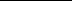 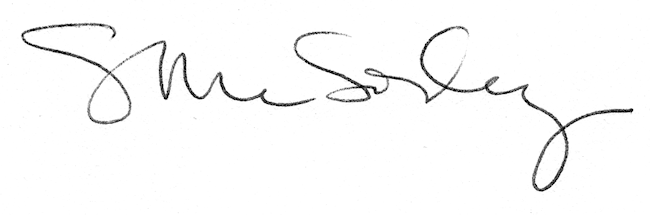 